1. BÖLÜM 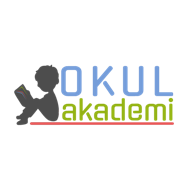 Ders	: TÜRKÇESınıf	: 7Tema / Metin Adı 	: MİLLİ MÜCADELE ve ATATÜRK / ÖĞRETMENİNİZDEN AF DİLEYECEKSİNİZKonu	: Deyimleri bulma / Sözcük anlamlarını tahmin etme / Amaç sonuç / Neden sonuç cümleleri / Kipler / Değerlendirme formu / Metin türü (mektup)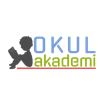 2. BÖLÜM	                                                                                                                                   KAZANIMLAROKUMAT.7.3.5. Bağlamdan hareketle bilmediği kelime ve kelime gruplarının anlamını tahmin eder. T.7.3.6. Deyim ve atasözlerinin metne katkısını belirler. T.7.3.9. Çekim eklerinin işlevlerini ayırt eder.T.7.3.19. Metinle ilgili soruları cevaplar. T.7.3.29. Metin türlerini ayırt eder. KONUŞMAT.7.2.1. Hazırlıklı konuşma yapar. T.7.2.2. Hazırlıksız konuşma yapar. T.7.2.4. Konuşmalarında beden dilini etkili bir şekilde kullanır. T.7.2.5. Kelimeleri anlamlarına uygun kullanır. T.7.2.7. Konuşmalarında yabancı dillerden alınmış, dilimize henüz yerleşmemiş kelimelerin Türkçelerini kullanır.YAZMAT.7.4.4. Yazma stratejilerini uygular. YÖNTEM VE TEKNİKLERİOkuma, bölerek okuma, inceleme, günlük hayatla ilişkilendirme ve günlük hayattan örnekler verme, ilişki kurmaARAÇ-GEREÇLER VE KAYNAKÇA İmla kılavuzu, sözlük, deyimler ve atasözleri sözlüğü, EBA, İnternet, kütüphane, Çalıkuşu romanı…ÖĞRETME-ÖĞRENME ETKİNLİKLERİDikkati Çekme“Sabiha Gökçen denilince aklınıza ne geliyor?” Sorusu sorulacak. GüdülemeBu dersimizde Milli Mücadele ve Atatürk temasının üçüncü metni olan Cemil SÖNMEZ’ in kaleme aldığı “ÖĞRETMENİNİZDEN AF DİLEYECEKSİNİZ” adlı metni  işleyeceğiz. Sayfa 50’ de yer alan metni işledikten sonra öğretmenlik mesleğine Atatürk’ün ne kadar değer verdiğini öğreneceksiniz. Gözden Geçirme“Eserinin üzerinde imzası olmayan yegane sanatkar öğretmendir.” Sözünden ne anlıyoruz.DERSE GEÇİŞGözden geçirme  bölümü konuşulduktan sonra öğrencilere metnin üç görseli inceleterek kısaca görsel okuma yaptırılacak.Sonra metnin türü vurgulanarak bölerek okuma yöntemi ile metin okutulacak. Başlığın üst kısmındaki uyarı cümlesi dikkate alınarak metindeki deyimleri tespit ederek metin okunacak. Metin bölerek okuma yöntemi ile ikinci kez okunacak ve anahtar kelimeler ve metinde geçen bilinmeyen kelimelerin altı çizilecek.Anahtar Kelimeler: öğretmen, saygınlık, mektep, gazi, af dilemek, nasihat, otoriter olmaAnlaşılmayan, anlamı bilinmeyen kelimelerin anlamı ilk önce cümleden yola çıkarak bulunmaya çalışılacak. Sonra anlamı sözlükten bulunacak, öğrenciler tarafından Türkçe defterinin arkasında yer alan sözlük defterlerine anlamalarıyla beraber yazılıp cümle içinde kullanılacak..1. Etkinlik Metindeki deyimler bulunup uygun boşluklara yazılacak. Deyimlerle ilgili ön bilgilerini tazeleyecekler ve deyimlerin anlatıma zenginlik kattığı ifade edilecek. » özen göstermek» şaşırıp kalmak» gözü tutmamak» kafa kafaya vermek» karara varmak» karşı gelmek2. Etkinlik Metinde geçen kelimeler tahmin edilecek sonra TDK Türkçe Sözlük akıllı tahtadan açılıp kelimelerin anlamları sözlükten bulunacak. muhit: Çevre, yöre, etraftasdik: Doğrulama, onaylamahışım: Öfke, kızgınlıkyaver: Emir subayıtakdir: Beğenme, beğenip belirtme, değer vermemüsamaha: Görmezlikten gelme, göz yumma, hoşgörümuamele: Davranma, davranış3. EtkinlikMetnin bağlamında sorular cevaplanacak. 1. Atatürk’ün kızları ilk hocalarını niçin seviyorlardı?
İlk hocaları güler yüzlü ve kızların davranışlarını hoş gören bir öğretmen olduğu için seviyorlardı.2. Yeni hoca, kızları niçin sınıftan kovmuştur?
Öğretmenlerine karşı geldikleri için kovmuştur.3. Sizce Atatürk kızlarına yeni hocalarının değeri hakkında nasıl bir nasihatte bulunmuş olabilir?
...4. Çocuklarının şikâyeti üzerine Atatürk’ün yeni hocaya yaklaşımını nasıl buluyorsunuz?
...5. Atatürk “Arzu ettiği şekilde yetiştirsin kızlarımı.” sözü ile ne anlatmak istemiştir?
Atatürk, eğitim konusunda yeni hocaya güvenmiştir. Kızları için güvendiği bir hocadan gelen eğitime razı olduğunu ve desteklediğini anlatmak istemiştir.6. Öğretmenlerin öğrenciler üzerindeki etkisi okulla sınırlı mıdır? Tartışınız.
...4. EtkinlikAmaç sonuç ve neden sonuç cümleleri kısaca öğrencilere hatırlatılacak ve etkinlik yapılacak. Hocalarının değerini anlatmak için kızlarını yanına çağırdı. → Amaç-SonuçKızları, hocaları değiştiği için üzülmüşlerdi. → Neden-SonuçHocalarının değiştirilmesi için onu Atatürk’e şikâyet ettiler. → Amaç-SonuçSabiha ve Zehra, hocalarına karşı geldiği için öğretmen onlara kızdı. → Neden-SonuçÇocuklarla çok iyi anlaştığı için öğretmenliği seçti. → Neden-SonuçAtatürk olanları öğrenmek için başyaverini okula gönderdi. → Amaç-SonuçAtatürk onlara “Peki!” dediği için sevinçlerinden uçuyorlardı. → Neden-Sonuç5. Etkinlik Etkinlikte cümlelerde yer alan fiiller uygun kip ve kişi ekleriyle yazılacak. Bir gazeteci Sabiha ve Zehra’nın ilginç bir okul anısını anlatır. (anlatmak)Çocukların çok sevdiği o neşeli hoca değişti. (değişmek)Ertesi gün yeni hoca kızlara bir şeyler söylemiş. (söylemek)Sabiha ile Zehra hep bu konuyu konuştular. (konuşmak)İki gün sonra Atatürk, bir fırsatını bulmuş. (bulmak)Bu hoca, bundan sonra onun daima hocası olacak. (olmak)Soluğu Atatürk’ün huzurunda aldılar. (almak)Onu kızdırdıkları hâlde sabırla sustu. (susmak)Bu güzel filmi birlikte izleyelim. (izlemek)Apartman girişine bisikletimi bıraktım. (bırakmak)Almanya’dan müjdeli haber geldi. (gelmek)Şampiyonluk maçına gidiyoruz. (gitmek)Annem her şeyi sevgiyle yapar. (yapmak)Parktaki banklar kırılmış. (kırılmak)6.Etkinlikİnsanlarla ilgili ilk izlenim mi yoksa zaman içindeki izlenimler mi daha gerçekçi bilgiler verir?” sorusundan hareketle tartışma ortamı oluşturulacak. Sonra konuşanların konuşması değerlendirme formuna bakılarak değerlendirilecek.7.EtkinlikMektup sayfa düzeni öğrencilere aktarıldıktan sonra Atatürk’e bir mektup yazmaları istenecek. Sonrasında imla ve noktalama yönünden yazılan mektuplar dinlenecek. Mektup Mektup, kişi ve kurumların birbiriyle çeşitli amaçlarla haberleşmek için yazdıkları yazılardır.Bir haber vermek, haber almak, bir şey sormak, istemek, bir duyguyu ya da düşünceyi paylaşmak, bir konuyu tartışmak gibi amaçlarla yazılır. Mektup türünün ortaya çıkmasındaki temel düşünce paylaşma isteğidir.3. BÖLÜM					                                                                                                                                   Ölçme-DeğerlendirmeAşağıya neden sonuç ve amaç sonuç cümlelerini ayırınız.Okulların açılmasıyla masraflar arttı.
Bildiklerini anlatmak üzere karakola başvurdu.Seni uyandırmayalım diye radyoyu açmadık.
Kilo vereyim diye spor yapıyor.Yazar, eleştirmene şirin görünmek maksadıyla iki yüzlü davranıyor.Yağmur yağınca maç iptal oldu.
Ona sık sık öğüt verirdi; iyi bir insan olsun diye.Malzeme yetersizliğinden inşaat yarım kaldı.Dersin Diğer Derslerle İlişkisiOkurken yorum yapabilme, problem çözme, düşündüğünü tasarlama, yazarken imla ve noktalamaya diğer derslerde de dikkat etmeleri sağlanır.Sefa AVCILARTürkçe Öğretmeni 21.10.19Okul Müdürü